Σχετικά με την Τριμελή Συμβουλευτική Επιτροπή της διδακτορικής διατριβής, η οποία εκπονείται από τον/την  κ./κα …………….……………………………………………………με θέμα: …………………………………………………………………………………………...…………………………………………………………………………………………………………...…………………………………………………………………………………………παρακαλούμε όπως εγκρίνετε την αντικατάσταση του/της κ./κας  …………………………...,………………………………………………………………………………………………….. από τον/την κ./κα …………………………………….………………………………………..., λόγω …………………………………………………………………………………...………..…………………………………………………………………………………………………..………………………………………………………………………………………………..…. Με εκτίμηση,H Τριμελής Συμβουλευτική Επιτροπή	Ηράκλειο 	Ηράκλειο 	Ηράκλειο ΠΡΟΣ: Τη Συνέλευση Τμήματος ΝοσηλευτικήςΕΛΜΕΠΑΠΡΟΣ: Τη Συνέλευση Τμήματος ΝοσηλευτικήςΕΛΜΕΠΑΘΕΜΑ:Αντικατάσταση μέλους Τριμελούς Συμβουλευτικής Επιτροπής1)…….………………………2)………….………..………3)………….……………..…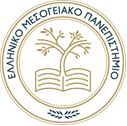 